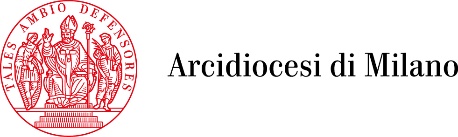 Nel tempo di Quaresima l’Arcivescovo, mons. Mario Delpini, 
invita tutti ad aderire a questo appelloNOI VOGLIAMO LA PACE,I POPOLI VOGLIONO LA PACE!Anch’io voglio la pace e chiedo ai potenti, ai politici, ai diplomatici, 
alle Chiese e alle religioni:“Per favore, cercate la pace!”In questo tempo di Quaresima mi impegnerò per una preghiera costante 
e per pratiche di penitenza Nome e cognome .……………………………………………………………………………Indirizzo …….….…………………………………………………………………………………Città ………..……………………………………………………………………………………….Mail ………………………………………………………………………………………………….Firma ……………………………………………………………………………………………….Il modulo può essere inviato via posta a:Ufficio Comunicazioni Sociali Arcidiocesi di Milano Piazza Fontana 2 – 20121 MilanoOppure può essere consegnato a mano alla segreteria parrocchiale qualora 
la parrocchia si renda disponibile per raccogliere le sottoscrizioni È possibile aderire all’appello anche su www.chiesadimilano.itCompilando e inviando il modulo si acconsente al trattamento dati personali secondo l’informativa fornita e la normativa vigenteInformativa sintetica circa il trattamento dei datiIl titolare del trattamento dei dati è l’Arcidiocesi di Milano, con sede in Piazza Fontana, 2 – 20122 Milano contattabile all’indirizzo email privacy@diocesi.milano.it La base giuridica del trattamento è costituita dal legittimo interesse pastorale della Chiesa riconosciuto dalla legge n. 121 del 25 marzo 1985. La finalità con cui tratteremo i Vostri dati è relativa alla raccolta firme "Noi vogliamo la pace". Per l’Informativa completa circa il trattamento dei dati per le attività di natura pastorale organizzate dalla Diocesi di Milano si veda il sito https://www.chiesadimilano.it/privacy .